Publicado en  el 23/12/2016 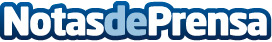 El planeta Tierra alberga todo un universo Harry PotterDatos de contacto:Nota de prensa publicada en: https://www.notasdeprensa.es/el-planeta-tierra-alberga-todo-un-universo Categorias: Internacional Entretenimiento http://www.notasdeprensa.es